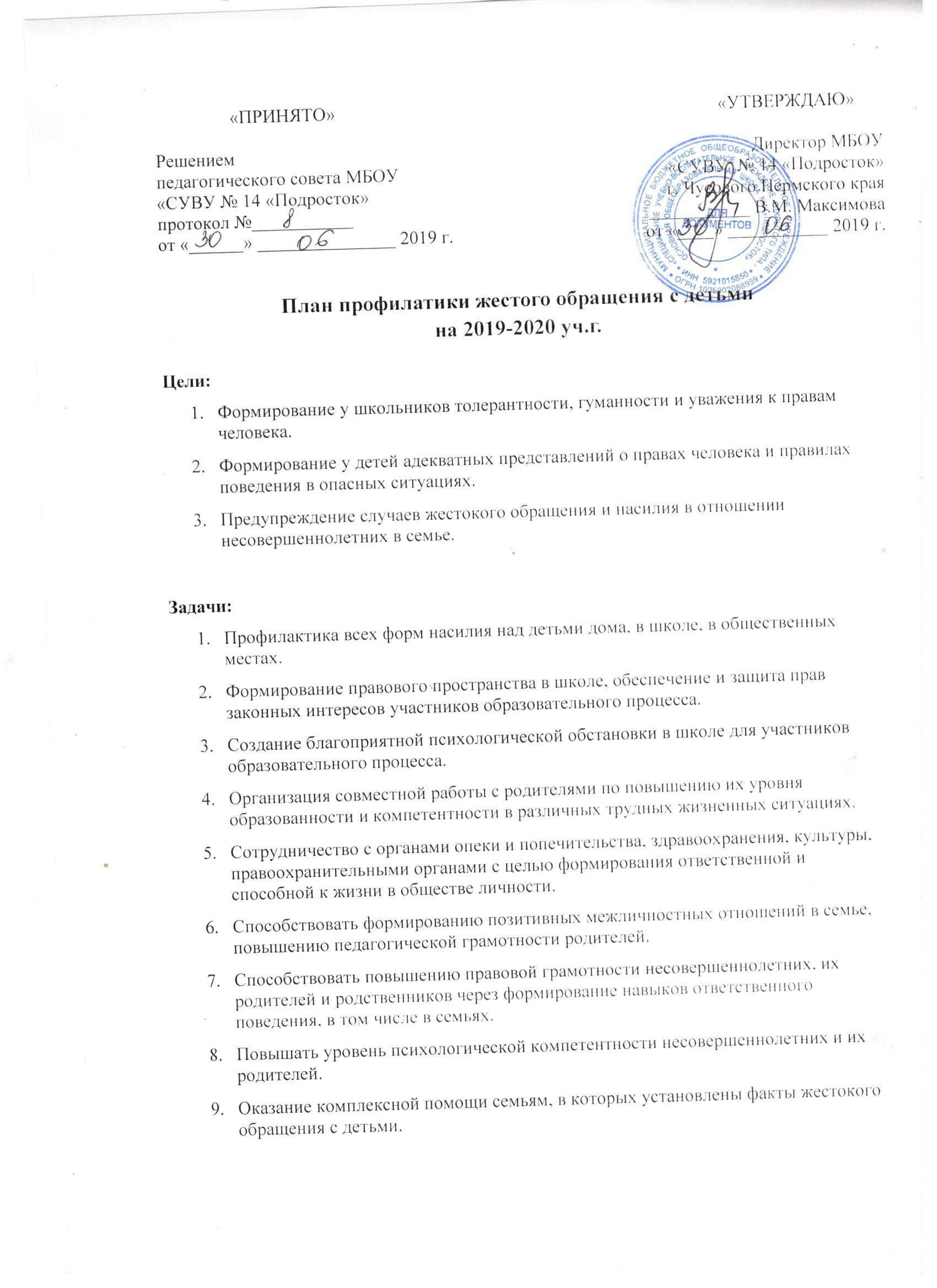 План мероприятий№п/пМероприятияСроки проведенияОтветственные1Общешкольное родительское собрание на тему «Роль семьи и школы в обеспечении безопасного пространства в политехнической школе» с привлечением родителей и актива ученического самоуправленияСентябрьАдминистрация, психологи, соц. педагоги2МО классных руководителей по теме «Профилактика жестокого обращения в семье»НоябрьАдминистрация3Методическое совещание: «Насилие в школе. Буллинг»ДекабрьПсихологи, соц. педагоги4Анкетирование учащихся 5-9 классов «встречались вы с насилием в школе»ФевральВоспитатели, психологи5Классные часы по вопросам профилактики насилия среди учащихся:5 классы «Жить в мире с собой и другими»6 классы «Права ребенка»7 классы «Мир без насилия», «Мой безопасный мир»8 классы «Мужской и женский мир», «Партнерские отношения»9 классы «Защити себя сам».По планам классных руководителейВоспитатели6Методическое совещание: Итоги анкетирования «Насилие в школе. Буллинг»МартАдминистрация, психологи, соц. педагоги7Проведение мероприятий:«День правовой помощи»«Единый день профилактики»«Безнадзорные дети»«Подросток»В течение годаАдминистрация, психологи, соц. педагоги8Рассмотрение на Совете профилактики:проблемы обучающихся, попавших в трудную жизненную ситуацию, по фактам выявления случаев жестокого обращенияПо мере необходимостиАдминистрация,зам. директора , специалист СКС9Выявление случаев жестокого обращения с детьми в семье и в школеЕжедневноВоспитатели,педагог-психолог соц. педагог, специалист СКС10Работа с обращениями, жалобами участников образовательного процесса.По мере необходимостиАдминистрация школы, специалист СКС.11Проведение индивидуальной работы с детьми, проявляющими агрессивность среди сверстников, с семьями, где наблюдается насилие над детьми.По мере необходимостиВоспитатели ,педагог-психолог соц. педагог12Консультации родителей по вопросам профилактики жестокого обращения в семье и школеПо мере необходимостиВоспитатели ,педагог-психолог соц. педагог13Сотрудничество с КДН, ПДН, службами опеки в работе с несовершеннолетними, молодежью по профилактике семейного неблагополучия, безнадзорности детей, правонарушений.Систематически Специалист СКС14Анкетирование родителей об уровне удовлетворительности и комфортности образовательной среды в школе.3 четвертьПедагоги-психологи,воспитатели15Посещение семей учащихся с целью изучения условий проживания, выявления случаев жестокого обращения.В течение учебного годавоспитатели, соц. педагоги